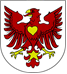       	     OGŁOSZENIE BURMISTRZA DREZDENKANa podstawie art. 7 ust. 3 w związku z art. 6 ust. 1 ustawy z dnia 9 października 2015 r. o rewitalizacji (t.j. Dz. U. z 2021 r. poz. 485) Burmistrz Drezdenka zawiadamia o rozpoczęciu konsultacji społecznych dotyczących projektu uchwały w sprawie zasad wyznaczania składu oraz zasad działania Komitetu Rewitalizacji. Zgodnie z art. 7 ust. 1 ustawy o rewitalizacji Komitet Rewitalizacji stanowi forum współpracy i dialogu interesariuszy z organami gminy w sprawach dotyczących przygotowania, prowadzenia i oceny rewitalizacji oraz pełni funkcję opiniodawczo-doradczą wójta, burmistrza albo prezydenta miasta. Przedmiotem konsultacji jest projekt uchwały w sprawie zasad wyznaczania składu oraz zasad działania Komitetu Rewitalizacji. Prowadzone konsultacje mają na celu zebranie uwag oraz opinii i propozycji dotyczących przedstawionego projektu uchwały określającej te zasady. Komitet Rewitalizacji utworzony zostanie w konsekwencji podjęcia uchwały nr LXXI/461/2022 Rady Miejskiej w Drezdenku z dnia 22 grudnia 2022 r. w sprawie przyjęcia Gminnego Programu Rewitalizacji Gminy Drezdenko na lata 2022-2030. Niniejsza uchwała została podjęta w związku z uchwałą nr LIX/375/2022 Rady Miejskiej w Drezdenku z dnia 29 marca 2022 r. w sprawie wyznaczenia obszaru zdegradowanego i obszaru rewitalizacji Gminy Drezdenko (Dz. Urz. Woj. Lubuskiego z 2022 r. poz. 835).Konsultacje zostaną przeprowadzone w okresie od 2 lutego do 6 marca 2023 roku i będą obejmować:  otwarte spotkanie konsultacyjne z mieszkańcami i przedsiębiorcami z możliwością składania uwag ustnie do protokołu, które odbędzie się w dniu 16 lutego 2023 r. o godz. 18.00 w Klubie Seniora „Drzeń” przy Alei Piastów 1 w Drezdenku,debatę z udziałem przedstawicieli organizacji społecznych oraz właścicieli i użytkowników wieczystych nieruchomości z możliwością składania uwag ustnie do protokołu, która odbędzie się w dniu 17 lutego 2023 r. o godz. 17.00 w Klubie Seniora „Drzeń” przy Alei Piastów 1 w Drezdenku, zbieranie uwag w postaci papierowej i elektronicznej z wykorzystaniem formularza konsultacyjnego zamieszczonego na stronie www.drezdenko.pl/rewitalizacja
oraz w Biuletynie Informacji Publicznej przesyłanego drogą korespondencyjną na adres Urzędu Miejskiego w Drezdenku przy ulicy Warszawskiej 1 lub dostarczanego osobiście w godzinach pracy urzędu lub przesyłanego na adres poczty elektronicznej um@drezdenko.pl w postaci wypełnionego formularza,zbieranie uwag ustnych telefonicznie pod numerem telefonu 95 762 29 67 lub osobiście w Urzędzie Miejskich w Drezdenku w pokoju nr 10 w godzinach pracy urzędu. Projekt uchwały udostępniony zostanie 2 lutego 2023 r. w Biuletynie Informacji Publicznej pod adresem: https://www.bip.drezdenko.pl/rewitalizacja oraz w siedzibie Urzędu Miejskiego w Drezdenku w pokoju nr 10 w godzinach pracy urzędu.Informacje dotyczące procesu opracowania gminnego programu rewitalizacji oraz poszczególnych etapów prac publikowane są na stronie internetowej Urzędu Miejskiego w Drezdenku pod adresem: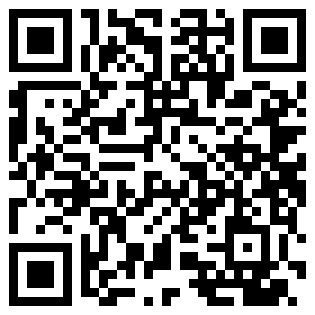 www.drezdenko.pl/rewitalizacja.Drezdenko, dnia 25 stycznia 2023 r.Klauzula informacyjnaZgodnie z art. 13 Rozporządzenia Parlamentu Europejskiego i Rady (UE) 2016/679 z dnia 27 kwietnia 
2016 r. w sprawie ochrony osób fizycznych w związku z przetwarzaniem danych osobowych i w sprawie swobodnego przepływu takich danych oraz uchylenia dyrektywy 95/46/WE (ogólne rozporządzenie o ochronie danych)  (Dz. U. UE. L. 119.1  z 04.05.2016) informuję, że:TOŻSAMOŚĆ ADMINISTRATORAAdministratorem Pana/Pani danych jest Burmistrz Drezdenka, z siedzibą przy ul. Warszawskiej 1, 66-530 DrezdenkoDANE KONTAKTOWE ADMINISTRATORAZ administratorem można skontaktować się mailowo: um@drezdenko.pl lub pisemnie na adres siedziby administratora. DANE KONTAKTOWE INSPEKTORA OCHRONY DANYCHAdministrator wyznaczył inspektora ochrony danych, z którym może się Pani/ Pan skontaktować poprzez email: iod@drezdenko.pl .Z inspektorem ochrony danych można się kontaktować we wszystkich sprawach dotyczących przetwarzania danych osobowych oraz korzystania z praw związanych z przetwarzaniem danych.CELE PRZETWARZANIA I PODSTAWA PRAWNAPana/Pani dane osobowe będą przetwarzane dla celów związanych z rozpatrzeniem wniosków / uwag do projektu uchwały w sprawie zasad wyznaczania składu oraz zasad działania Komitetu Rewitalizacji na podstawie ustawy z dnia 9 października 2015 r. o rewitalizacji (t.j. Dz. U. z 2021 r., poz. 485).ODBIORCY DANYCH LUB KATEGORIE ODBIORCÓW DANYCHW związku z przetwarzaniem Pani/Pana danych w celach wskazanych powyżej, dane osobowe mogą być udostępniane innym odbiorcom lub kategoriom odbiorców danych osobowych, którymi mogą być podmioty upoważnione do odbioru Pani/Pana danych osobowych na podstawie odpowiednich przepisów prawa. OKRES PRZECHOWYWANIA DANYCHPani/Pana dane osobowe będą przetwarzane przez okres niezbędny do realizacji wskazanych powyżej celów przetwarzania, a po tym czasie przez okres niezbędny do wypełnienia przez administratora obowiązków wynikających z ustawy z dnia 14 lipca 1983 r. o narodowym zasobie archiwalnym i archiwach oraz przepisach wykonawczych.PRAWA PODMIOTÓW DANYCHW związku z przetwarzaniem przez Administratora danych osobowych przysługuje Pani/Panu:Prawo żądania dostępu do danych osobowych, jeżeli nie wpływa na ochronę praw i wolności osoby, od której dane te pozyskano (zgodnie z art. 24a ust. 1 ustawy z dnia 9 października 2015 r. o rewitalizacji),Prawo do ich sprostowania, usunięcia lub wniesienia sprzeciwu,Prawo do ograniczenia przetwarzania, przy czym wystąpienie 
z żądaniem, o którym mowa w art. 18 ust. 1 rozporządzenia 2016/679, nie wpływa na przebieg i wynik postępowań (zgodnie 
z art. 24b ustawy z dnia 9 października 2015 r. o rewitalizacji).PRAWO WNIESIENIA SKARGI DO ORGANU NADZORCZEGOPrzysługuje Pani/Panu również prawo wniesienia skargi do organu nadzorczego zajmującego się ochroną danych osobowych:Biuro Prezesa Urzędu Ochrony Danych Osobowych (PUODO) Adres: Stawki 2, 00-193 WarszawaInfolinia: 606-950-000